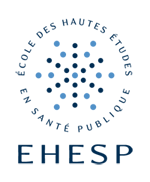 Ecole des hautes études en santé publiqueAvenue du Professeur Léon BernardCS 74 31235 043 Rennes CedexTéléphone : +33 (0)2 99 02 22 00Fax : +33 (0)2 99 02 26 25www.ehesp.frErasmus placement in FranceErasmus placement in FranceErasmus placement in FranceNameNameEHESP, école des hautes études en santé publiqueAdresseAdresseAvenue du Pr Léon Bernard, CS 74 31235043 Rennes, FRANCEWeb siteWeb sitewww.ehesp.frAPPLICATIONAPPLICATIONAPPLICATIONHow to applyHow to applySend CV in French and EnglishContact personContact personFanny HELLIOT, International mobility coordinatorFanny.helliot@ehesp.frPlacement informationPlacement informationPlacement informationDepartment Department International relations departmentLocationLocationRennes, FRANCEStarting dateStarting dateNovember/December 2013 DurationDuration4 months (possible 3 months more) Working hours per weekWorking hours per week35 Working langageWorking langageFrench and EnglishDescription of activitiesDescription of activitiesAdministrative follow up for Outgoing students Help promoting mobility activities Help promoting international events on Campus siteUpdating the intranet international web pages : writing news, uploading news related to international activities and work in partnership with the communication departmentAccommodationAccommodationAccommodation can be facilitate on the Camp site (cost provided on request)Financial compensationFinancial compensationBy law in France, the legal compensation for placement over 2months is : 436,05 € euros / monthsCOMPETENCES, SKILLS AND EXPERIENCE REQUIREMENTSCOMPETENCES, SKILLS AND EXPERIENCE REQUIREMENTSCOMPETENCES, SKILLS AND EXPERIENCE REQUIREMENTSTo be in last year studies in international business or communication-marketing (master level)Written and spoken French and English (level B2 required)Computer skills in word, excel, PowerPoint. Prezzi would be appreciated.Previous experiences abroad would be a plusTo be in last year studies in international business or communication-marketing (master level)Written and spoken French and English (level B2 required)Computer skills in word, excel, PowerPoint. Prezzi would be appreciated.Previous experiences abroad would be a plusTo be in last year studies in international business or communication-marketing (master level)Written and spoken French and English (level B2 required)Computer skills in word, excel, PowerPoint. Prezzi would be appreciated.Previous experiences abroad would be a plusOtherInterest in international and multidisciplinary issuesCapacity for teamworkGood social skillsInterest in international and multidisciplinary issuesCapacity for teamworkGood social skills